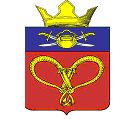 СОВЕТ НАРОДНЫХ ДЕПУТАТОВ  НАГАВСКОГО СЕЛЬСКОГО ПОСЕЛЕНИЯКОТЕЛЬНИКОВСКОГО МУНИЦИПАЛЬНОГО РАЙОНА ВОЛГОГРАДСКОЙ ОБЛАСТИР Е Ш Е Н И Е «19» февраля   2020 г.                                                                          № 16/25   О внесении изменений в решение Совета народных депутатов Нагавского сельского поселения № 11/18 от 24.12.2019  "Об утверждении положения «Об оплате труда выборных должностных лиц местного самоуправления, осуществляющих свои полномочия на постоянной основе и муниципальных служащих администрации Нагавского сельского поселения Котельниковского муниципального района Волгоградской области на 2020 год" ;  " Об оплате труда работников, занимающих должности, не отнесенные к должностям муниципальной службы администрации Нагавского сельского поселения на 2020 год" ;  "Об оплате труда работников, осуществляющих техническое обеспечение деятельности администрации Нагавского сельского поселения" ; " Об оплата труда работников культуры Нагавского сельского поселения.""      Руководствуясь Постановлением Главы администрации Волгоградской области от 26.10.2017 г. №558-П «Об установлении нормативов формирования расходов на оплату труда депутатов, выборных должностных лиц местного самоуправления и муниципальных служащих муниципальных образований Волгоградской области на 2018 год», В соответствии с Федеральным законом от 06.10.2003 N 131-ФЗ "Об общих принципах организации местного самоуправления в Российской Федерации", Федеральным законом от 02.03.2007 N 25-ФЗ "О муниципальной службе в Российской Федерации", Законом Волгоградской области от 28.06.2017 № 58-ОД, Уставом Нагавского сельского поселения Совет народных депутатов Нагавского сельского поселения Котельниковского муниципального района Волгоградской области решил:      1. Внести  изменения в решение Совета народных депутатов Нагавского сельского поселения № 11/18 от 24.12.2019  "Об утверждении положения «Об оплате труда выборных должностных лиц местного самоуправления, осуществляющих свои полномочия на постоянной основе и муниципальных служащих администрации Нагавского сельского поселения Котельниковского муниципального района Волгоградской области на 2020 год" ;  " Об оплате труда работников, занимающих должности, не отнесенные к должностям муниципальной службы администрации Нагавского сельского поселения на 2020 год" ;  "Об оплате труда работников, осуществляющих техническое обеспечение деятельности администрации Нагавского сельского поселения" ; " Об оплата труда работников культуры Нагавского сельского поселения."" - изложить пункт 3 приложения № 2 в следующей редакции:" 3. Фонд оплаты труда работников сверх суммы средств, направляемых на выплаты окладов (должностных окладов) работникам предусматриваются средства на выплату (в расчете на год):
премий – в размере двух окладов (должностных окладов); 
материальной помощи – в размере двух окладов (должностных окладов)."2  Настоящее Решение вступает в силу и распространяет свое действие на правоотношения, возникшие с 1 января 2020 года.3.  Решение подлежит официальному обнародованию.4.Контроль за исполнением настоящего решения оставляю за собойГлава Нагавского сельского поселения                                                                  П.А.Алпатов